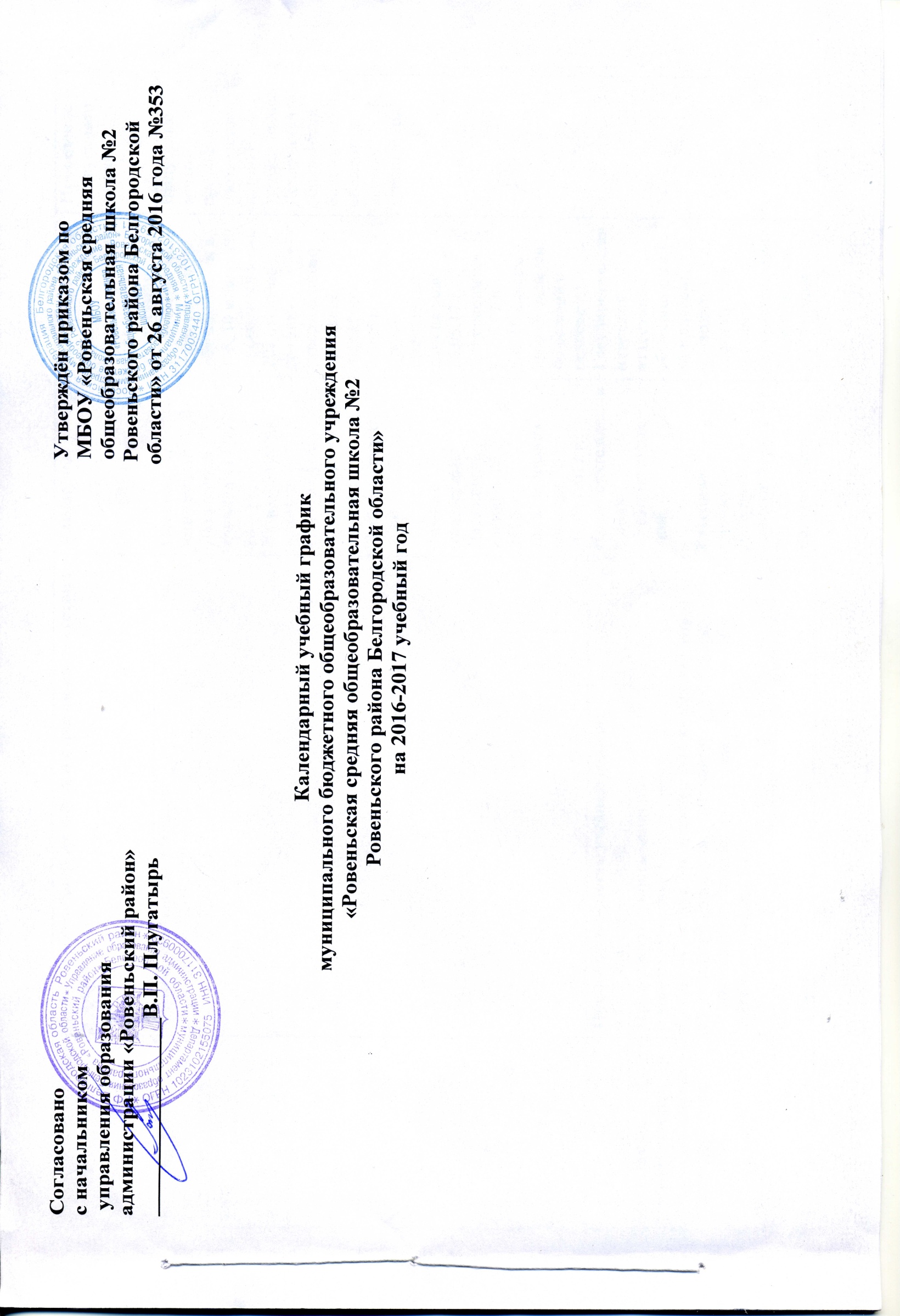 Продолжительность учебного годаРежим работы (определяется в строгом соответствии с Уставом ОУ)Режим работы (определяется в строгом соответствии с Уставом ОУ)Режим работы (определяется в строгом соответствии с Уставом ОУ)Режим работы (определяется в строгом соответствии с Уставом ОУ)Режим работы (определяется в строгом соответствии с Уставом ОУ)КаникулыПромежуточная и государственная итоговая аттестацияПромежуточная и государственная итоговая аттестацияПроведение выпускного вечераНачало учебного года:01 сентября 2016 годаНачало занятий: 09.00 часовНачало занятий: 09.00 часовНачало занятий: 09.00 часовНачало занятий: 09.00 часовНачало занятий: 09.00 часовОсенние каникулы:Дата начала каникул 31.10.2016 г.;Дата окончания каникул06.11.2016 г.;Продолжительность в днях: 7 календарных днейЗимние  каникулы:Дата начала каникул  29.12. 2016 г.;Дата окончания каникул 10.01. 2017 г.;Продолжительность в днях: 13 календарных днейВесенние каникулы:Дата начала каникул  24.03. 2017 г.;Дата окончания каникул 02.04. 2017 г.;Продолжительность в днях: 8 календарных днейЛетние каникулы для обучающихся 1-8, 10 классов:Дата начала каникул  01.06. 2017 г.;Дата окончания каникул31.08. 2017 г.;Продолжительность в днях:    92 календарных дняДополнительные каникулы для обучающихся 1-х классов:Дата начала каникул 13.02. 2017 г.;Дата окончания каникул 19.02. 2017 г.; продолжительность в днях: 7 календарных днейПромежуточная аттестация обучающихся в 1-8, 10 классах:проводится в мае 2017 года по графику, утверждённому приказом директора школы.Сроки проведения:дата начала: 26.05.17 г.Дата окончания: 31.05.17 г.1-8, 10 классы – (форма экзамена по решению педсовета)Государственная итоговая аттестация обучающихся 9, 11 классов:проводится  в соответствии со сроками, установленными Департаментом образования Белгородской области, Министерством образования Российской Федерации на данный учебный годПромежуточная аттестация обучающихся в 1-8, 10 классах:проводится в мае 2017 года по графику, утверждённому приказом директора школы.Сроки проведения:дата начала: 26.05.17 г.Дата окончания: 31.05.17 г.1-8, 10 классы – (форма экзамена по решению педсовета)Государственная итоговая аттестация обучающихся 9, 11 классов:проводится  в соответствии со сроками, установленными Департаментом образования Белгородской области, Министерством образования Российской Федерации на данный учебный годВыпускные вечера проводятся в соответствии с датой, установленной Департаментом образования  Белгородской области на данный учебный годПродолжительность учебной недели:в 1-11 классах – 5 днейПродолжительность учебной недели:в 1-11 классах – 5 днейПродолжительность учебной недели:в 1-11 классах – 5 днейПродолжительность учебной недели:в 1-11 классах – 5 днейПродолжительность учебной недели:в 1-11 классах – 5 днейОсенние каникулы:Дата начала каникул 31.10.2016 г.;Дата окончания каникул06.11.2016 г.;Продолжительность в днях: 7 календарных днейЗимние  каникулы:Дата начала каникул  29.12. 2016 г.;Дата окончания каникул 10.01. 2017 г.;Продолжительность в днях: 13 календарных днейВесенние каникулы:Дата начала каникул  24.03. 2017 г.;Дата окончания каникул 02.04. 2017 г.;Продолжительность в днях: 8 календарных днейЛетние каникулы для обучающихся 1-8, 10 классов:Дата начала каникул  01.06. 2017 г.;Дата окончания каникул31.08. 2017 г.;Продолжительность в днях:    92 календарных дняДополнительные каникулы для обучающихся 1-х классов:Дата начала каникул 13.02. 2017 г.;Дата окончания каникул 19.02. 2017 г.; продолжительность в днях: 7 календарных днейПромежуточная аттестация обучающихся в 1-8, 10 классах:проводится в мае 2017 года по графику, утверждённому приказом директора школы.Сроки проведения:дата начала: 26.05.17 г.Дата окончания: 31.05.17 г.1-8, 10 классы – (форма экзамена по решению педсовета)Государственная итоговая аттестация обучающихся 9, 11 классов:проводится  в соответствии со сроками, установленными Департаментом образования Белгородской области, Министерством образования Российской Федерации на данный учебный годПромежуточная аттестация обучающихся в 1-8, 10 классах:проводится в мае 2017 года по графику, утверждённому приказом директора школы.Сроки проведения:дата начала: 26.05.17 г.Дата окончания: 31.05.17 г.1-8, 10 классы – (форма экзамена по решению педсовета)Государственная итоговая аттестация обучающихся 9, 11 классов:проводится  в соответствии со сроками, установленными Департаментом образования Белгородской области, Министерством образования Российской Федерации на данный учебный годВыпускные вечера проводятся в соответствии с датой, установленной Департаментом образования  Белгородской области на данный учебный годОкончание учебного года:В 1-х -11-х классах -25 мая 2017 годаПродолжительность занятий:1 классы -35 минут 1 полугодие;1 класс -40 минут 2 полугодие; 2-11 классы -45 минут.Обучение в 1 классах осуществляется с соблюдением  использования «ступенчатого»  режима обучения в первом полугодии.Продолжительность занятий:1 классы -35 минут 1 полугодие;1 класс -40 минут 2 полугодие; 2-11 классы -45 минут.Обучение в 1 классах осуществляется с соблюдением  использования «ступенчатого»  режима обучения в первом полугодии.Продолжительность занятий:1 классы -35 минут 1 полугодие;1 класс -40 минут 2 полугодие; 2-11 классы -45 минут.Обучение в 1 классах осуществляется с соблюдением  использования «ступенчатого»  режима обучения в первом полугодии.Продолжительность занятий:1 классы -35 минут 1 полугодие;1 класс -40 минут 2 полугодие; 2-11 классы -45 минут.Обучение в 1 классах осуществляется с соблюдением  использования «ступенчатого»  режима обучения в первом полугодии.Продолжительность занятий:1 классы -35 минут 1 полугодие;1 класс -40 минут 2 полугодие; 2-11 классы -45 минут.Обучение в 1 классах осуществляется с соблюдением  использования «ступенчатого»  режима обучения в первом полугодии.Осенние каникулы:Дата начала каникул 31.10.2016 г.;Дата окончания каникул06.11.2016 г.;Продолжительность в днях: 7 календарных днейЗимние  каникулы:Дата начала каникул  29.12. 2016 г.;Дата окончания каникул 10.01. 2017 г.;Продолжительность в днях: 13 календарных днейВесенние каникулы:Дата начала каникул  24.03. 2017 г.;Дата окончания каникул 02.04. 2017 г.;Продолжительность в днях: 8 календарных днейЛетние каникулы для обучающихся 1-8, 10 классов:Дата начала каникул  01.06. 2017 г.;Дата окончания каникул31.08. 2017 г.;Продолжительность в днях:    92 календарных дняДополнительные каникулы для обучающихся 1-х классов:Дата начала каникул 13.02. 2017 г.;Дата окончания каникул 19.02. 2017 г.; продолжительность в днях: 7 календарных днейПромежуточная аттестация обучающихся в 1-8, 10 классах:проводится в мае 2017 года по графику, утверждённому приказом директора школы.Сроки проведения:дата начала: 26.05.17 г.Дата окончания: 31.05.17 г.1-8, 10 классы – (форма экзамена по решению педсовета)Государственная итоговая аттестация обучающихся 9, 11 классов:проводится  в соответствии со сроками, установленными Департаментом образования Белгородской области, Министерством образования Российской Федерации на данный учебный годПромежуточная аттестация обучающихся в 1-8, 10 классах:проводится в мае 2017 года по графику, утверждённому приказом директора школы.Сроки проведения:дата начала: 26.05.17 г.Дата окончания: 31.05.17 г.1-8, 10 классы – (форма экзамена по решению педсовета)Государственная итоговая аттестация обучающихся 9, 11 классов:проводится  в соответствии со сроками, установленными Департаментом образования Белгородской области, Министерством образования Российской Федерации на данный учебный годВыпускные вечера проводятся в соответствии с датой, установленной Департаментом образования  Белгородской области на данный учебный годОкончание учебного года:В 1-х -11-х классах -25 мая 2017 годаСменность занятий: 1 сменаСменность занятий: 1 сменаСменность занятий: 1 сменаСменность занятий: 1 сменаСменность занятий: 1 сменаОсенние каникулы:Дата начала каникул 31.10.2016 г.;Дата окончания каникул06.11.2016 г.;Продолжительность в днях: 7 календарных днейЗимние  каникулы:Дата начала каникул  29.12. 2016 г.;Дата окончания каникул 10.01. 2017 г.;Продолжительность в днях: 13 календарных днейВесенние каникулы:Дата начала каникул  24.03. 2017 г.;Дата окончания каникул 02.04. 2017 г.;Продолжительность в днях: 8 календарных днейЛетние каникулы для обучающихся 1-8, 10 классов:Дата начала каникул  01.06. 2017 г.;Дата окончания каникул31.08. 2017 г.;Продолжительность в днях:    92 календарных дняДополнительные каникулы для обучающихся 1-х классов:Дата начала каникул 13.02. 2017 г.;Дата окончания каникул 19.02. 2017 г.; продолжительность в днях: 7 календарных днейПромежуточная аттестация обучающихся в 1-8, 10 классах:проводится в мае 2017 года по графику, утверждённому приказом директора школы.Сроки проведения:дата начала: 26.05.17 г.Дата окончания: 31.05.17 г.1-8, 10 классы – (форма экзамена по решению педсовета)Государственная итоговая аттестация обучающихся 9, 11 классов:проводится  в соответствии со сроками, установленными Департаментом образования Белгородской области, Министерством образования Российской Федерации на данный учебный годПромежуточная аттестация обучающихся в 1-8, 10 классах:проводится в мае 2017 года по графику, утверждённому приказом директора школы.Сроки проведения:дата начала: 26.05.17 г.Дата окончания: 31.05.17 г.1-8, 10 классы – (форма экзамена по решению педсовета)Государственная итоговая аттестация обучающихся 9, 11 классов:проводится  в соответствии со сроками, установленными Департаментом образования Белгородской области, Министерством образования Российской Федерации на данный учебный годВыпускные вечера проводятся в соответствии с датой, установленной Департаментом образования  Белгородской области на данный учебный годПродолжительность учебного года:1  классы – 33 учебные недели;2- 11 классы  -34 учебные недели  Расписание звонков:Расписание звонков:Расписание звонков:Расписание звонков:Расписание звонков:Осенние каникулы:Дата начала каникул 31.10.2016 г.;Дата окончания каникул06.11.2016 г.;Продолжительность в днях: 7 календарных днейЗимние  каникулы:Дата начала каникул  29.12. 2016 г.;Дата окончания каникул 10.01. 2017 г.;Продолжительность в днях: 13 календарных днейВесенние каникулы:Дата начала каникул  24.03. 2017 г.;Дата окончания каникул 02.04. 2017 г.;Продолжительность в днях: 8 календарных днейЛетние каникулы для обучающихся 1-8, 10 классов:Дата начала каникул  01.06. 2017 г.;Дата окончания каникул31.08. 2017 г.;Продолжительность в днях:    92 календарных дняДополнительные каникулы для обучающихся 1-х классов:Дата начала каникул 13.02. 2017 г.;Дата окончания каникул 19.02. 2017 г.; продолжительность в днях: 7 календарных днейПромежуточная аттестация обучающихся в 1-8, 10 классах:проводится в мае 2017 года по графику, утверждённому приказом директора школы.Сроки проведения:дата начала: 26.05.17 г.Дата окончания: 31.05.17 г.1-8, 10 классы – (форма экзамена по решению педсовета)Государственная итоговая аттестация обучающихся 9, 11 классов:проводится  в соответствии со сроками, установленными Департаментом образования Белгородской области, Министерством образования Российской Федерации на данный учебный годПромежуточная аттестация обучающихся в 1-8, 10 классах:проводится в мае 2017 года по графику, утверждённому приказом директора школы.Сроки проведения:дата начала: 26.05.17 г.Дата окончания: 31.05.17 г.1-8, 10 классы – (форма экзамена по решению педсовета)Государственная итоговая аттестация обучающихся 9, 11 классов:проводится  в соответствии со сроками, установленными Департаментом образования Белгородской области, Министерством образования Российской Федерации на данный учебный годВыпускные вечера проводятся в соответствии с датой, установленной Департаментом образования  Белгородской области на данный учебный годПродолжительность учебного года:1  классы – 33 учебные недели;2- 11 классы  -34 учебные недели  Расписание звонков:Расписание звонков:Расписание звонков:Расписание звонков:Расписание звонков:Осенние каникулы:Дата начала каникул 31.10.2016 г.;Дата окончания каникул06.11.2016 г.;Продолжительность в днях: 7 календарных днейЗимние  каникулы:Дата начала каникул  29.12. 2016 г.;Дата окончания каникул 10.01. 2017 г.;Продолжительность в днях: 13 календарных днейВесенние каникулы:Дата начала каникул  24.03. 2017 г.;Дата окончания каникул 02.04. 2017 г.;Продолжительность в днях: 8 календарных днейЛетние каникулы для обучающихся 1-8, 10 классов:Дата начала каникул  01.06. 2017 г.;Дата окончания каникул31.08. 2017 г.;Продолжительность в днях:    92 календарных дняДополнительные каникулы для обучающихся 1-х классов:Дата начала каникул 13.02. 2017 г.;Дата окончания каникул 19.02. 2017 г.; продолжительность в днях: 7 календарных днейПромежуточная аттестация обучающихся в 1-8, 10 классах:проводится в мае 2017 года по графику, утверждённому приказом директора школы.Сроки проведения:дата начала: 26.05.17 г.Дата окончания: 31.05.17 г.1-8, 10 классы – (форма экзамена по решению педсовета)Государственная итоговая аттестация обучающихся 9, 11 классов:проводится  в соответствии со сроками, установленными Департаментом образования Белгородской области, Министерством образования Российской Федерации на данный учебный годПромежуточная аттестация обучающихся в 1-8, 10 классах:проводится в мае 2017 года по графику, утверждённому приказом директора школы.Сроки проведения:дата начала: 26.05.17 г.Дата окончания: 31.05.17 г.1-8, 10 классы – (форма экзамена по решению педсовета)Государственная итоговая аттестация обучающихся 9, 11 классов:проводится  в соответствии со сроками, установленными Департаментом образования Белгородской области, Министерством образования Российской Федерации на данный учебный годВыпускные вечера проводятся в соответствии с датой, установленной Департаментом образования  Белгородской области на данный учебный годПродолжительность учебного года:1  классы – 33 учебные недели;2- 11 классы  -34 учебные недели  для 1 классовдля 1 классовдля 2-4 классовдля 2-4 классовдля 5-11 классовОсенние каникулы:Дата начала каникул 31.10.2016 г.;Дата окончания каникул06.11.2016 г.;Продолжительность в днях: 7 календарных днейЗимние  каникулы:Дата начала каникул  29.12. 2016 г.;Дата окончания каникул 10.01. 2017 г.;Продолжительность в днях: 13 календарных днейВесенние каникулы:Дата начала каникул  24.03. 2017 г.;Дата окончания каникул 02.04. 2017 г.;Продолжительность в днях: 8 календарных днейЛетние каникулы для обучающихся 1-8, 10 классов:Дата начала каникул  01.06. 2017 г.;Дата окончания каникул31.08. 2017 г.;Продолжительность в днях:    92 календарных дняДополнительные каникулы для обучающихся 1-х классов:Дата начала каникул 13.02. 2017 г.;Дата окончания каникул 19.02. 2017 г.; продолжительность в днях: 7 календарных днейПромежуточная аттестация обучающихся в 1-8, 10 классах:проводится в мае 2017 года по графику, утверждённому приказом директора школы.Сроки проведения:дата начала: 26.05.17 г.Дата окончания: 31.05.17 г.1-8, 10 классы – (форма экзамена по решению педсовета)Государственная итоговая аттестация обучающихся 9, 11 классов:проводится  в соответствии со сроками, установленными Департаментом образования Белгородской области, Министерством образования Российской Федерации на данный учебный годПромежуточная аттестация обучающихся в 1-8, 10 классах:проводится в мае 2017 года по графику, утверждённому приказом директора школы.Сроки проведения:дата начала: 26.05.17 г.Дата окончания: 31.05.17 г.1-8, 10 классы – (форма экзамена по решению педсовета)Государственная итоговая аттестация обучающихся 9, 11 классов:проводится  в соответствии со сроками, установленными Департаментом образования Белгородской области, Министерством образования Российской Федерации на данный учебный годВыпускные вечера проводятся в соответствии с датой, установленной Департаментом образования  Белгородской области на данный учебный годПродолжительность учебного года:1  классы – 33 учебные недели;2- 11 классы  -34 учебные недели  1 полугодие:1 урок: 09.00-09.35 1-я перемена, завтрак:09.35-10.002 урок: 10.00-10.352-я перемена, динамическая пауза:10.35.-11.153 урок: 11.15.-11.503-я перемена:11.50-12.054 урок: 12.05-12.404-я перемена, обед:12.40-13.002 полугодие:1 урок: 09.00-09.40 1-я перемена, завтрак:09.40-10.002 урок: 10.00-10.402-я перемена, динамическая пауза:10.40.-11.203 урок: 11.20.-12.003-я перемена:12.00-12.204 урок: 12.20-13.004-я перемена, обед:13.00-13.25В 1-4 классах перерыв между последним уроком и занятием внеурочной деятельности составляет 45 минут.1 полугодие:1 урок: 09.00-09.35 1-я перемена, завтрак:09.35-10.002 урок: 10.00-10.352-я перемена, динамическая пауза:10.35.-11.153 урок: 11.15.-11.503-я перемена:11.50-12.054 урок: 12.05-12.404-я перемена, обед:12.40-13.002 полугодие:1 урок: 09.00-09.40 1-я перемена, завтрак:09.40-10.002 урок: 10.00-10.402-я перемена, динамическая пауза:10.40.-11.203 урок: 11.20.-12.003-я перемена:12.00-12.204 урок: 12.20-13.004-я перемена, обед:13.00-13.25В 1-4 классах перерыв между последним уроком и занятием внеурочной деятельности составляет 45 минут.1 урок: 09.00-09.451-я перемена:09.45-10.002 урок:10.00-10.452-я перемена, завтрак:10.45-11.003 урок:11.00-11.453-я перемена:11.45-12.054 урок:12.05-12.504-я перемена, обед:12.50-13.105 урок: 13.10-13.551 урок: 09.00-09.451-я перемена:09.45-10.002 урок:10.00-10.452-я перемена, завтрак:10.45-11.003 урок:11.00-11.453-я перемена:11.45-12.054 урок:12.05-12.504-я перемена, обед:12.50-13.105 урок: 13.10-13.551 урок: 09.00-09.451-я перемена:09.45-10.002 урок:10.00-10.452-я перемена, завтрак:10.45-11.003 урок:11.00-11.453-я перемена, обед для 7,8,9 классов:11.45-12.054 урок:12.05-12.504-я перемена, обед для 5-6, 10-11 классов:12.50-13.105 урок: 13.10-13.555-я перемена:13.55-14.056 урок:14.05-14.506-я перемена:14.50-15.007 урок:15.00-15.45Осенние каникулы:Дата начала каникул 31.10.2016 г.;Дата окончания каникул06.11.2016 г.;Продолжительность в днях: 7 календарных днейЗимние  каникулы:Дата начала каникул  29.12. 2016 г.;Дата окончания каникул 10.01. 2017 г.;Продолжительность в днях: 13 календарных днейВесенние каникулы:Дата начала каникул  24.03. 2017 г.;Дата окончания каникул 02.04. 2017 г.;Продолжительность в днях: 8 календарных днейЛетние каникулы для обучающихся 1-8, 10 классов:Дата начала каникул  01.06. 2017 г.;Дата окончания каникул31.08. 2017 г.;Продолжительность в днях:    92 календарных дняДополнительные каникулы для обучающихся 1-х классов:Дата начала каникул 13.02. 2017 г.;Дата окончания каникул 19.02. 2017 г.; продолжительность в днях: 7 календарных днейПромежуточная аттестация обучающихся в 1-8, 10 классах:проводится в мае 2017 года по графику, утверждённому приказом директора школы.Сроки проведения:дата начала: 26.05.17 г.Дата окончания: 31.05.17 г.1-8, 10 классы – (форма экзамена по решению педсовета)Государственная итоговая аттестация обучающихся 9, 11 классов:проводится  в соответствии со сроками, установленными Департаментом образования Белгородской области, Министерством образования Российской Федерации на данный учебный годПромежуточная аттестация обучающихся в 1-8, 10 классах:проводится в мае 2017 года по графику, утверждённому приказом директора школы.Сроки проведения:дата начала: 26.05.17 г.Дата окончания: 31.05.17 г.1-8, 10 классы – (форма экзамена по решению педсовета)Государственная итоговая аттестация обучающихся 9, 11 классов:проводится  в соответствии со сроками, установленными Департаментом образования Белгородской области, Министерством образования Российской Федерации на данный учебный годВыпускные вечера проводятся в соответствии с датой, установленной Департаментом образования  Белгородской области на данный учебный годПродолжительность учебных четвертейПродолжительность учебных четвертейПродолжительность учебных четвертейПродолжительность учебных четвертейПродолжительность учебных четвертейПродолжительность учебных четвертейПродолжительность учебных четвертейПродолжительность учебных четвертейПродолжительность учебных четвертейПродолжительность учебных четвертейI четверть:начало: 01.09 2016 г.окончание: 30.10. 2016 г.продолжительность учебных недель: 8 учебных недель 2 дняI четверть:начало: 01.09 2016 г.окончание: 30.10. 2016 г.продолжительность учебных недель: 8 учебных недель 2 дняII четвертьначало: 07.11. 2016 г.окончание: 28.12. 2016 г.продолжительность учебных недель: 7 учебных недель 4 дняII четвертьначало: 07.11. 2016 г.окончание: 28.12. 2016 г.продолжительность учебных недель: 7 учебных недель 4 дняIII четвертьначало: 11.01. 2017 г.окончание: 23.03. 2017 г.продолжительность учебных недель:  9   учебных недель  2 дня для обучающихся 1 класса;  10  учебных недель 2 дня для обучающихся 2-11 классовIII четвертьначало: 11.01. 2017 г.окончание: 23.03. 2017 г.продолжительность учебных недель:  9   учебных недель  2 дня для обучающихся 1 класса;  10  учебных недель 2 дня для обучающихся 2-11 классовIII четвертьначало: 11.01. 2017 г.окончание: 23.03. 2017 г.продолжительность учебных недель:  9   учебных недель  2 дня для обучающихся 1 класса;  10  учебных недель 2 дня для обучающихся 2-11 классовIII четвертьначало: 11.01. 2017 г.окончание: 23.03. 2017 г.продолжительность учебных недель:  9   учебных недель  2 дня для обучающихся 1 класса;  10  учебных недель 2 дня для обучающихся 2-11 классовIV четвертьначало: 03.04. 2017 г.окончание: 25.05. 2017 г. продолжительность учебных недель: 7 учебных недель 4 дняIV четвертьначало: 03.04. 2017 г.окончание: 25.05. 2017 г. продолжительность учебных недель: 7 учебных недель 4 дняПродолжительность учебных полугодийПродолжительность учебных полугодийПродолжительность учебных полугодийПродолжительность учебных полугодийПродолжительность учебных полугодийПродолжительность учебных полугодийПродолжительность учебных полугодийПродолжительность учебных полугодийПродолжительность учебных полугодийПродолжительность учебных полугодий10 класс10 класс10 класс10 класс11 класс11 класс11 класс11 класс11 класс11 классI полугодие:начало: 01.09 2016 г.окончание: 28.12. 2016 г.продолжительность учебных недель:  16 учебных недель  1 день;I полугодие:начало: 01.09 2016 г.окончание: 28.12. 2016 г.продолжительность учебных недель:  16 учебных недель  1 день;II полугодиеначало: 11.01. 2017 г.окончание: 25.05. 2017 гпродолжительность учебных недель:  18 учебных недель  1 день;II полугодиеначало: 11.01. 2017 г.окончание: 25.05. 2017 гпродолжительность учебных недель:  18 учебных недель  1 день;I полугодие:начало: 01.09 2016 г.окончание: 28.12. 2016 г.продолжительность учебных недель:  16 учебных недель  1 день;I полугодие:начало: 01.09 2016 г.окончание: 28.12. 2016 г.продолжительность учебных недель:  16 учебных недель  1 день;I полугодие:начало: 01.09 2016 г.окончание: 28.12. 2016 г.продолжительность учебных недель:  16 учебных недель  1 день;I полугодие:начало: 01.09 2016 г.окончание: 28.12. 2016 г.продолжительность учебных недель:  16 учебных недель  1 день;II полугодиеначало: 11.01. 2017 г.окончание: 25.05. 2017 г.продолжительность учебных недель:  18 учебных недель  1 день;II полугодиеначало: 11.01. 2017 г.окончание: 25.05. 2017 г.продолжительность учебных недель:  18 учебных недель  1 день;Продолжительность учебных сборов для юношей в рамках прохождения программы учебного предмета «Основы безопасности жизнедеятельности» - 5 днейПродолжительность учебных сборов для юношей в рамках прохождения программы учебного предмета «Основы безопасности жизнедеятельности» - 5 днейПродолжительность учебных сборов для юношей в рамках прохождения программы учебного предмета «Основы безопасности жизнедеятельности» - 5 днейПродолжительность учебных сборов для юношей в рамках прохождения программы учебного предмета «Основы безопасности жизнедеятельности» - 5 дней